Латипова Роза Исмаиловна, 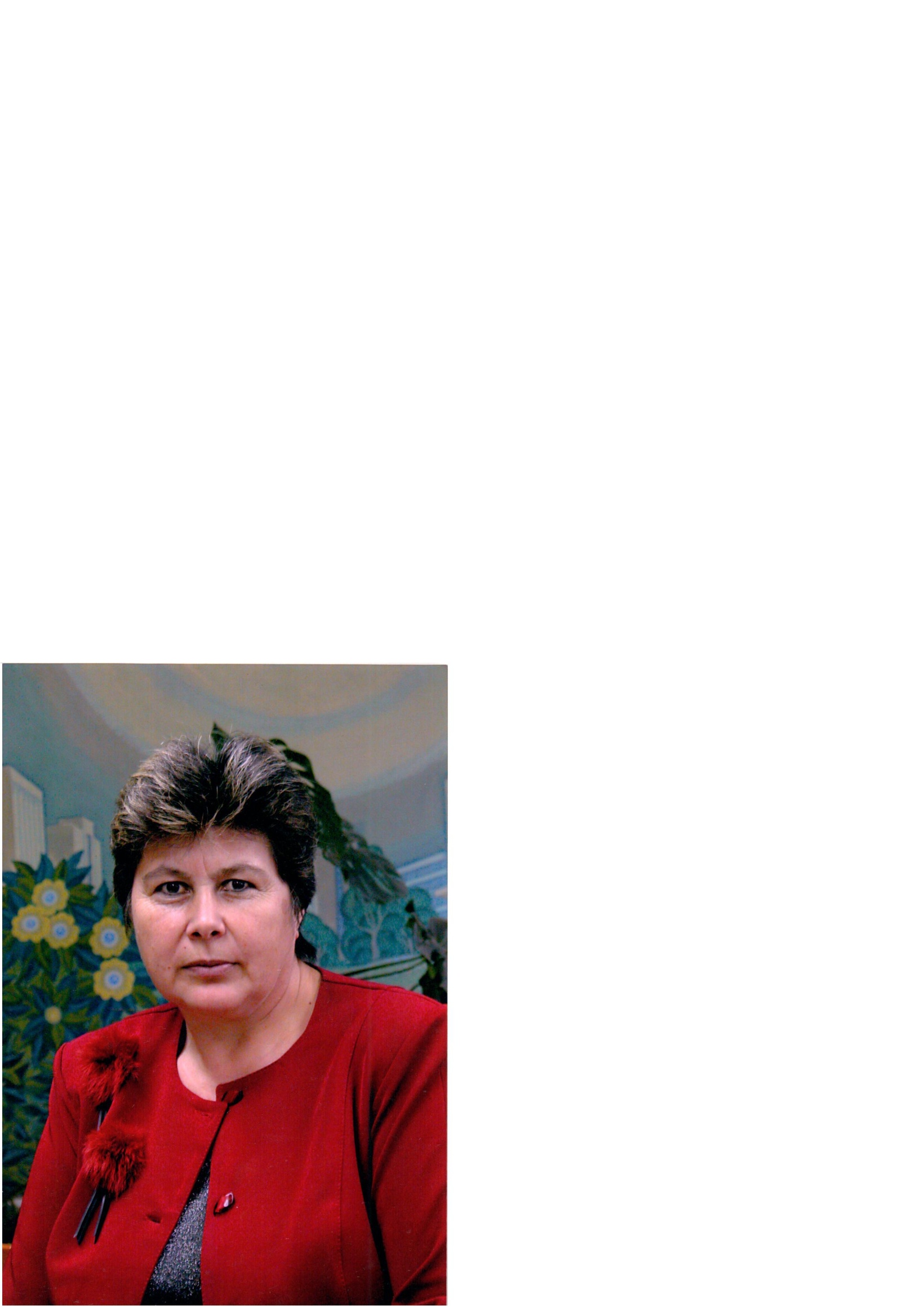 мастер производственного обучения ГАПОУ «Нижнекамский агропромышленный колледж», Республика ТатарстанВОЛОНТЕРСКОЕ ДВИЖЕНИЕ: ПОДДЕРЖКА ПОЖИЛЫХ ЛЮДЕЙЦель проекта: Создание условий для реализации возможности пожилым гражданам и инвалидам бесплатно получать определенный уровень знаний, умений и навыков, обрести уверенность в своих силах и быстрее адаптироваться к условиям жизни, повышение качества жизни и социальной активности граждан старшего поколения; укрепление физического и душевного здоровья.Задачи: 1)Создание благоприятных условий для успешной адаптации пожилых людей в современной жизни, для самообразования и самосовершенствования;2) формирование и развитие среды общения;3) активизация творческого потенциала и сохранение позитивного отношения к жизни;4) пропаганда здорового образа жизни, повышение уровня физической активности;5) повышение уровня коммуникативных навыков пожилых людей;6) содействие пожилым людям в овладении современными техническими средствами и информационными технологиями;7) организация свободного времени людей старшего возраста.Участники проекта:Педагоги и мастера производственного обучения ГАПОУ НК АПК, студенты – волонтеры  колледжа,   руководство  организации и «Университет  Третьего  возраста», специалисты  муниципального автономного учреждения дополнительного образования «Межшкольный учебный комбинат» Нижнекамского муниципального района Республики ТатарстанОбоснование необходимости проекта. Высокая доля лиц старшего поколения в социальной структуре российского общества и отрицательный прирост населения все больше обращает научный мир к проблемам социализации на завершающем этапе жизненного пути. Выявление социально-экономических, социокультурных факторов, способствующих сохранению социальных взаимодействий с социумом и созданию условий для дальнейшей самореализации личности в пожилом возрасте, позволит не только решать проблемы по созданию благоприятного социального пространства, но и будет способствовать замедлению процесса старения, сохранению численности населения.  В системе  среднего профессионального образования  традиции волонтерства и добровольчества всегда были задействованы  в  воспитательной работе подрастающего поколения. Сегодня студенты колледжей и техникумов, являются наиболее подвижной социальной группой, принимающей участие в решении задач, стоящих перед государством и обществом.  Участие студентов  в работе молодежного волонтерского движения в нашем колледже разнообразно, этому способствует и социальная направленность и особенности наших профессий.  Группа строителей под  руководством мастера производственного обучения Розы Исмаиловны Латиповой участвовала в проекте «Ветеран». Данный проект предусматривал  проведение ремонта  в квартирах ветеранов Великой отечественной войны,  ветеранов  строительства Нижнекамска и  колледжа.  Работа представляла  большой практический интерес, поскольку  это были творческие проекты самих ребят. Они согласовывали  план и дизайн  ремонта  с хозяевами квартиры. Чтобы ремонт не затянулся на много времени, необходимо заранее продумать каждую деталь и мелочь. Однако, выяснилось, что многие пожилые люди желают сами участвовать в процессе ремонта. Они хотели быть полноценными исполнителями различных практических работ по ремонту своей квартиры.Таким  образом, возникла идея  сочетать идеи  волонтерства и  идеи  организации «Университет третьего возраста». «Университет третьего возраста», -   это форма работы с пожилыми людьми, включающая в себя организацию просветительских и учебных курсов, творческих мастерских, курсовое обучение по различным программам. «Университет третьего возраста» - это возможность пожилым гражданам и инвалидам бесплатно получать определенный уровень знаний, умений и навыков, обрести уверенность в своих силах и быстрее адаптироваться к условиям жизни.                                                        Особенность нашего проекта в том,  что занятия  в данной группе будут вести и  мастера производственного обучения  и сами студенты. Это позволит  провести обучение по индивидуальному графику для каждого пожилого студента. При индивидуальной форме организации обучения каждый слушатель получает свое задание, которое он должен выполнить независимо от других.  Курирующий студент будет учитывать  темп, индивидуальные способности, пожелания  по  выбору  изучаемых тем, обучению навыкам своего  возрастного  Наши  пожилые  ученики  обучаться определенным навыкам проведения мелкого ремонта в квартире, что позволит  реализовать  свои дизайнерские способности и сэкономить  определенную сумму денег. Данный проект  в                 г Нижнекамске не реализовался. Опрос, проведенный среди  слушателе «Университета среднего возраста»  показал , что данное предложение будет востребовано. Результаты:-   Выявление одаренных студентов и школьников , обеспечение соответствующих условий для их творческого развития и включения в систему непрерывного профессионального образования;- увеличение количества выпускников школ, поступивших на специальности технического профиля в колледж;- формирование  у участников кружка первоначальных основ  интереса к решению творческих и изобретательских задач, проектированию, изготовлению - рост образовательных и творческих достижений всех субъектов образовательного процесса  (участие в конкурсах, научно-практических конференциях, презентациях, олимпиадах и т.д.);                                                    -  формирование толерантной образовательной среды в  колледже;